                                 Муниципальное общеобразовательное учреждение                                                 средняя общеобразовательная школа №5                                                            г.Егорьевска Московской областиКВН                   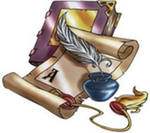 по русскому языку          Учитель начальных классов Седых Ольга ГеннадьевнаЦель: формирование интереса у обучающихся к русскому языку посредством игрового и занимательного материала. 
Задачи: 
обучающая: создать условия для развития навыков выполнения нестандартных заданий; формирования и обогащения словарного запаса обучающихся; 
развивающая: развивать внимание, логическое мышление, познавательный интерес к русскому языку; 
воспитывающая: способствовать воспитанию культуры общения, умения работать коллективно.Оборудование: компьютер, проектор, экран, карточки с заданиями, чистые листочки, сладкие призы, грамоты.Ход мероприятия.Учитель. Ребята, освоить родной язык – трудное дело. Надеюсь, что вы не боитесь трудностей на пути к знаниям. Русский язык – необыкновенный язык, и в этом мы сегодня снова убедимся. 1 ученик.        Грамматика, грамматика,         Наука очень строгая!         Учебник по грамматике         Всегда беру с тревогой я.2 ученик.        Она трудна, но без неё                         Плохое было бы житьё!                         Не составить телеграмму
                         И открытку не отправить.                         Даже собственную маму                         С днём рожденья не поздравить.3 ученик.        Люблю тебя, грамматика!                         Ты умная и строгая.                         Тебя, моя грамматика,                          Осилю понемногу я!Представление команд.Участвуют команды «Умники» и «Умницы».Конкурс «Словесная перестрелка».Кто больше назовёт слов на букву «Д».Конкурс «Превращение слов».Заменить в слове одну букву так, чтобы получилось новое слово.Пара – Фара, роща – роЗа, свет – Цвет, река – рУка, игла – игРа, уха – ухО, белка – бУлка, бинт – бАнт.Конкурс «В каких словах ЕЛЬ растёт?»(карамЕЛЬ, кисЕЛЬ, писатЕЛЬ, водитЕЛЬ, учитЕЛЬ, мебЕЛЬ, капЕЛЬ, портфЕЛЬ, картофЕЛЬ, мЕЛЬ, понедЕЛЬник)Конкурс «Крылатые выражения».Раскрыть смысл крылатых выражений.Во весь дух – (быстро).Рукой подать – (близко).Прикусить язык – (замолчать).Сломя голову – (быстро).Оказаться у разбитого корыта – (остаться ни с чем).Крокодиловы слёзы – (фальшивые слёзы, притворные сожаления).Знать назубок – (превосходно выучить).Конкурс «Подставь словечко».Вставьте слова-антонимы.Скажу я слово «высоко»,А ты ответишь – (низко).Скажу я слово «далеко»,А ты ответишь – (близко).Скажу тебе я слово «трус»,Ответишь ты – (храбрец).Теперь «начало» я скажу,Ну, отвечай (конец).Вежливо – грубо, взлетать – падать, встреча – расставание, дружба – вражда.Конкурс «Составьте слова».Из букв одного слова нужно составить другие словаГРАММАТИКА(грамм, мама, кит, мат, мак, кара, карат, тир, тик, гамма, рама, рак)Конкурс «Сочини стихотворение».Командам предлагается рифма............................солнце                     ...............................привет...........................оконце                    ...............................кабинетКонкурс «Назови полное имя». Саша – (Александр) Люда – (Людмила) Женя – (Евгений) Таня – (Татьяна) Коля – (Николай) Вова – (Владимир)Конкурс «Второе название животного».Каких зверей так называют?Косой – (заяц).Косолапый – (медведь).Серый – (волк).Сохатый – (лось).Юмористический конкурс.- В каких словах по сто согласных? (СТОг, СТОл, СТОн, СТОп.)- Сколько гласных в словах? (семья – 7я, сорока – 40а)- Сколько горошин могут войти в стакан? (Нисколько. Они сами войти не могут.)- Может ли страус называть себя птицей? (Не может, т.к. не умеет говорить.)- Чем кончается день и ночь? (Мягким знаком.) Слово жюри. Награждение.